УТВЕРЖДАЮ Директор МКУК «МЦБС» городского округа Сокольский 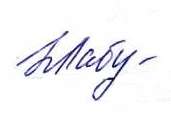 Нижегородской области _________ Н.Н. Лабутина                                                                                                                                                                                               «17» декабрь 2020 годаПлан работы МКУК «МЦБС» на январь 2021 года№ п/пНаименование мероприятияДата проведенияОтветственный за организацию и исполнениеМесто проведения«Азбука Деда Мороза» -литературные снежки. 6+03.01.2021Манохина И.Н.ЦДБhttps://bibliosokol.ru/https://ok.ru/sokolskayabibliotekahttps://vk.com/mkuk_mcbshttps://vk.com/club195946863«Леденящие истории одной книги» -льдинка-викторинка. 6+04.01.2021Тиханова Е.С.ЦДБhttps://bibliosokol.ru/https://ok.ru/sokolskayabibliotekahttps://vk.com/mkuk_mcbshttps://vk.com/club195946863«Новогодние сказки под пледом» -онлайн -чтения. 0+04.01. – 10.01.2021Демичева А.А.ЦДБhttps://bibliosokol.ru/https://ok.ru/sokolskayabibliotekahttps://vk.com/mkuk_mcbshttps://vk.com/club195946863«В поисках новогоднего сокровища» -елка-квест. 6+05.01.2021Демичева А.А.ЦДБhttps://bibliosokol.ru/https://ok.ru/sokolskayabibliotekahttps://vk.com/mkuk_mcbshttps://vk.com/club195946863«В Новый год с краеведческой книгой» -библио-фреш. 12+05.01.2021Казакова Н.Н.Центральная районная библиотекаим. А.С.Пушкинаhttps://bibliosokol.ru/https://ok.ru/sokolskayabibliotekahttps://vk.com/public191664300«Безопасный интернет» -информационные памятки для детей и родителей. 12+05.01. – 06.01.2021Зимина Г.И.Центральная районная библиотекаим. А.С.Пушкинаhttps://bibliosokol.ru/https://ok.ru/sokolskayabibliotekahttps://vk.com/mkuk_mcbs«Чудеса накануне Рождества» -книжная вечёрка. 6+06.01.2021Манохина И.Н.ЦДБhttps://bibliosokol.ru/https://ok.ru/sokolskayabibliotekahttps://vk.com/mkuk_mcbshttps://vk.com/club195946863«Рождества волшебные мгновения» -слайд-шоу. 12+06.01.2021Беляева Н.Ю.Центральная районная библиотекаим. А.С.Пушкинаhttps://bibliosokol.ru/https://ok.ru/sokolskayabibliotekahttps://vk.com/public191664300«Наступили святки – начались колядки» -видео-сообщение. 16+08.01.2021Комиссарова Е.Г.Центральная районная библиотекаим. А.С.Пушкинаhttps://bibliosokol.ru/https://ok.ru/sokolskayabibliotekahttps://vk.com/public191664300«Хочу все знать!» -виртуальная выставка(к 160 лет выходу первого номеражурнала «Вокруг Света»). 12+11.01.2021Большаков Е.А.Центральная районная библиотекаим. А.С.Пушкинаhttps://bibliosokol.ru/https://ok.ru/sokolskayabibliotekahttps://vk.com/mkuk_mcbs «Дети Арбата» -буктрейлер к книге(к 110 лет со дня рождения русского писателя А. Н. Рыбакова (1911–1999). 12+14.01.2021Большаков Е.А.Центральная районная библиотекаим. А.С.Пушкинаhttps://bibliosokol.ru/https://ok.ru/sokolskayabibliotekahttps://vk.com/mkuk_mcbs«В ком сердце есть, тот должен слышать» -подкаст (к 130-летию со дня рождения русского поэта Осипа Мандельштама). 12+15.01.2021Комиссарова Е.Г.Центральная районная библиотекаим. А.С.Пушкинаhttps://bibliosokol.ru/https://ok.ru/sokolskayabibliotekahttps://vk.com/mkuk_mcbs«Тепло человеческих рук» -выставка прикладного творчества. 12+ 18.01.2021Казакова Н.Н.Центральная районная библиотекаим. А.С.Пушкинаhttps://bibliosokol.ru/https://ok.ru/sokolskayabibliotekahttps://vk.com/public191664300«Потомкам в пример» -беседа о знаменитых Нижегородцах(к 800-летию Нижнего Новгорода). 12+21.01.2021Тиханова Е.С.ЦДБhttps://bibliosokol.ru/https://ok.ru/sokolskayabibliotekahttps://vk.com/mkuk_mcbshttps://vk.com/club195946863«Без наложения теней» -поэтический монолог по стихам(к 185-летию Н.А.Добролюбова). 16+22.01.2021Казакова Н.Н.Центральная районная библиотекаим. А.С.Пушкинаhttps://bibliosokol.ru/https://ok.ru/sokolskayabibliotekahttps://vk.com/public191664300«Права человека» -час информации. 16+26.01.2021Зимина Г.И.Центральная районная библиотекаим. А.С.Пушкинаhttps://bibliosokol.ru/https://ok.ru/sokolskayabibliotekahttps://vk.com/mkuk_mcbs«Главная тема года и юбилейные датыв деятельности сельских библиотек» -семинар-совещание27.01.2021Корчагина Н.В.Центральная районная библиотекаим. А.С.Пушкинаhttps://bibliosokol.ru/https://ok.ru/sokolskayabibliotekahttps://vk.com/mkuk_mcbs«Помнить… и никогда не забывать!» -час памяти(к Международному  дню памяти жертв Холокоста). 14+27.01.2021Беляева Н.Ю.Центральная районная библиотекаим. А.С.Пушкинаhttps://bibliosokol.ru/https://ok.ru/sokolskayabibliotekahttps://vk.com/public191664300 «Золотые имена российской историографии» - библиографическое пособие (к 180 лет со дня рождения русского историка, академика Императорской Санкт-Петербургской Академии наук по истории древностям русским, автора «Курса русской истории» В. О. Ключевского (1841–1911).12+28.01.2021Большаков Е.А.Центральная районная библиотекаим. А.С.Пушкинаhttps://bibliosokol.ru/https://ok.ru/sokolskayabibliotekahttps://vk.com/mkuk_mcbs«Книга, которая станет любимой» -литературная встреча с книгами Нижегородских писателей (к 800-летию Нижнего Новгорода). 12+28.01.2021Манохина И.Н.ЦДБhttps://bibliosokol.ru/https://ok.ru/sokolskayabibliotekahttps://vk.com/mkuk_mcbshttps://vk.com/club195946863